FIGURAS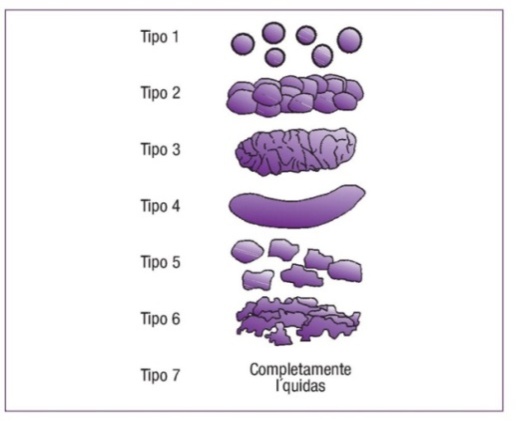 Figura 1.Representación Escala BristolFigura 2. Representación valores de la variable patologías asociadas	Figura 3. Representación valores evaluación intervención nutricional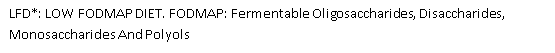 *HFD: HIGH FODMAP DIETFigura 4. Representación resultados intervención nutricional controlFigura 5.Representación gráfica resultados variable tratamiento coadyuvante